2019年度部门决算公开文本香河县人民政府部门二〇二〇年九月目    录第一部分   部门概况一、部门职责二、机构设置第二部分   2019年部门决算情况说明一、收入支出决算总体情况说明二、收入决算情况说明三、支出决算情况说明四、财政拨款收入支出决算总体情况说明五、一般公共预算“三公”经费支出决算情况说明六、预算绩效情况说明七、其他重要事项的说明第三部分  名词解释第四部分  2019年度部门决算报表一、部门职责（一）围绕县政府各时期的中心和重点工作，加强调查研究，及时了解、掌握经济和社会发展动态。及时反映信息情况，提出建议。（二）负责县政府各种会议的准备工作，协助政府领导组织各类会议。（三）负责县政府暨办公室文件和资料的起草、审核把关和政府机关的文书处理工作；负责政府机关的档案管理、印信管理和保密工作。（四）负责组织县政府工作报告、领导同志讲话及其他重要材料的起草、修改工作。（五）协调乡镇、部门之间的关系和工作，对重要问题提出处理意见，报县政府领导审定。（六）督促检查政府各部门、乡镇政府对省、市、县政府重要文件、县政府会议决定事项及县政府领导同志重要批示的执行、落实情况，并及时向领导反馈。（七）负责全县无线电管理、法制和外旅侨工作。（八）负责县以上各级人大代表建议、批评意见及县以上各级政协提案的承办工作。（九）负责全县农业产业化的协调、组织、督办、考核、调研工作。（十）负责县政府机关事务管理工作；负责县政府内外宾接待、公务接待工作；负责与香河宾馆的协调，联系工作。（十一）负责县政府机关值班工作，及时向县政府领导同志报告重要情况，协助领导同志组织处理重大突发事件，重大事情和重大事故。（十二）办理县政府领导交办的其它事项。二、机构设置从决算编报单位构成看，纳入2019 年度本部门决算汇编范围的独立核算单位（以下简称“单位”）共1个，具体情况如下：一、收入支出决算总体情况说明本部门2019年度收支总计（含结转和结余）2208.88万元。与2018年度决算相比，收支各增加621.85万元，增长39.18%，主要原因是增加了县委县政府办公大楼物业管理费。二、收入决算情况说明本部门2019年度本年收入合计2205.34万元，其中：财政拨款收入2205.34万元，占100%；事业收入0万元；经营收入0万元；其他收入0万元。三、支出决算情况说明本部门2019年度本年支出合计2002.87万元，其中：基本支出1771.25万元，占88.44%；项目支出231.62万元，占11.56%。四、财政拨款收入支出决算总体情况说明（一）财政拨款收支与2018 年度决算对比情况本部门2019年度形成的财政拨款收支均为一般公共预算财政拨款，其中本年收入2205.34万元,比2018年度增加637.64万元，增长40.67%，主要是县委县政府办公大楼物业管理费；本年支出2002.87万元，增加487.68万元，增长32.19%，主要是县委县政府办公大楼物业管理费。（二）财政拨款收支与年初预算数对比情况本部门2019年度一般公共预算财政拨款收入2205.34万元，完成年初预算的81.23%,比年初预算减少509.47万元，决算数小于预算数主要原因是机构改革大量人员调出和相关项目经费的划转；本年支出2002.87万元，完成年初预算的73.78%,比年初预算减少711.94万元，决算数小于预算数主要原因是机构改革大量人员调出和相关项目经费的划转。财政拨款支出决算结构情况。2019 年度财政拨款支出2002.87万元，主要用于以下方面一般公共服务（类）支出1824.51万元，占91.09%；社会保障和就业（类）支出 98.88万元，占4.94%；卫生健康（类）支出29.56万元，占1.48%；住房保障（类）支出49.92万元，占2.49%。（四）一般公共预算基本支出决算情况说明2019 年度财政拨款基本支出1771.25万元，其中：人员经费 896.51万元，主要包括基本工资、津贴补贴、奖金、伙食补助费、绩效工资、机关事业单位基本养老保险缴费、职业年金缴费、职工基本医疗保险缴费、公务员医疗补助缴费、住房公积金、医疗费、其他社会保障缴费、其他工资福利支出、离休费、退休费、抚恤金、生活补助、医疗费补助、奖励金、其他对个人和家庭的补助支出；公用经费874.74万元，主要包括办公费、印刷费、咨询费、手续费、水费、电费、邮电费、取暖费、物业管理费、差旅费、因公出国（境）费用、维修（护）费、租赁费、会议费、培训费、公务接待费、专用材料费、劳务费、委托业务费、工会经费、福利费、公务用车运行维护费、其他交通费用、税金及附加费用、其他商品和服务支出、办公设备购置、专用设备购置、信息网络及软件购置更新、公务用车购置、其他资本性支出。五、一般公共预算“三公” 经费支出决算情况说明本部门2019年度“三公”经费支出共计12.46万元，完成预算的26.23%,较预算减少35.04万元，降低73.77%，主要原因是厉行节约，对三公经费支出只减不增；较2018年度减少10.91万元，降低46.68%，主要原因是厉行节约，对三公经费支出只减不增。具体情况如下：（一）因公出国（境）费支出0万元。本部门2019年度因公出国（境）团组0个、共0人参加其他单位组织的因公出国（境）团组0个、无本单位组织的出国（境）团组。因公出国（境）费支出较预算无增减变化，主要原因是未发生出国费用支出；较上年无增减变化，主要原因是未发生出国费用支出。（二）公务用车购置及运行维护费支出12.32万元。本部门2019年度公务用车购置及运行维护费较预算减少16.18万元，降低56.77%,主要原因是厉行节约，对三公经费支出只减不增；较上年减少4.57万元，降低27.06%,主要原因是厉行节约，对三公经费支出只减不增。其中：公务用车购置费：本部门2019年度公务用车购置量0辆，发生“公务用车购置”经费支出0万元。公务用车购置费支出较预算无增减变化,主要原因是未发生“公务用车购置”经费支出；较上年无增减变化，主要原因是未发生“公务用车购置”经费支出。公务用车运行维护费：本部门2019年度单位公务用车保有量6辆。公车运行维护费支出较预算减少16.18万元，降低56.77%,主要原因是厉行节约，对三公经费支出只减不增；较上年减少4.57万元，降低27.06%,主要原因是厉行节约，对三公经费支出只减不增。（三）公务接待费支出0.14万元。本部门2019年度公务接待共3批次、22人次。公务接待费支出较预算减少18.86万元，降低99.26%,主要原因是厉行节约，对三公经费支出只减不增；较上年度减少6.34万元，降低97.84%,主要原因是厉行节约，对三公经费支出只减不增。六、预算绩效情况说明1. 预算绩效管理工作开展情况。根据财政部门预算绩效管理要求，本部门以“部门职责—工作活动绩效目标”为依据，制定了切实可靠的预算绩效评价实施方案,确定部门预算项目和预算额度，对评价项目进行了细化、量化，清晰描述预算项目开支范围和内容，确定预算项目的绩效目标、绩效指标和评价标准，为预算绩效控制、绩效分析、绩效评价打下好的基础。2. 部门决算中项目绩效自评结果。按照县财政局要求，根据我部门制定的预算绩效评价方案，对2019年度纳入绩效评价范围的2个专项项目271万元资金的绩效预算执行情况进行了认真自评，绩效自评率100%。从自评情况看，我部门2个专项项目评价等级全部为优。3. 财政评价项目绩效评价结果。无。七、其他重要事项的说明（一）机关运行经费情况本部门2019年度机关运行经费支出874.74万元，比2018年度增加361.65万元，增长70.48%。主要原因是全年业务增多，会议数量也相应增加，印刷品和办公用品都相应增加。（二）政府采购情况本部门2019年度政府采购支出总额614.4万元，从采购类型来看，政府采购货物支出0万元、政府采购工程支出0万元、政府采购服务支出614.4万元。授予中小企业合同金614.4万元，占政府采购支出总额的100%，授予小微企业合同金额0万元，占政府采购支出总额的0%。（三）国有资产占用情况截至2019年12月31日，本部门共有车辆6辆，与上年持平。其中，副部（省）级及以上领导用车0辆，主要领导干部用车0辆，机要通信用车6辆，应急保障用车0辆，执法执勤用车0辆，特种专业技术用车0辆，离退休干部用车0辆，其他用车0辆。单位价值50万元以上通用设备0台（套），与上年持平 ，单位价值100万元以上专用设备0台（套），与上年持平。（四）其他需要说明的情况1. 本部门2019年度政府性基金、国有资本经营无收支及结转结余情况，故政府性基金预算财政拨款收入支出决算表、国有资本经营预算财政拨款收入支出决算表以空表列示。2. 由于决算公开表格中金额数值应当保留两位小数，公开数据为四舍五入计算结果，个别数据合计项与分项之和存在小数点后差额，特此说明。（一）财政拨款收入：本年度从本级财政部门取得的财政拨款，包括一般公共预算财政拨款和政府性基金预算财政拨款。（二）事业收入：指事业单位开展专业业务活动及辅助活动所取得的收入。（三）其他收入：指除上述“财政拨款收入”“事业收入”“经营收入”等以外的收入。（四）用事业基金弥补收支差额：指事业单位在用当年的“财政拨款收入”“财政拨款结转和结余资金”“事业收入”“经营收入”“其他收入”不足以安排当年支出的情况下，使用以前年度积累的事业基金（事业单位当年收支相抵后按国家规定提取、用于弥补以后年度收支差额的基金）弥补本年度收支缺口的资金。（五）年初结转和结余：指以前年度尚未完成、结转到本年仍按原规定用途继续使用的资金，或项目已完成等产生的结余资金。（六）结余分配：指事业单位按照事业单位会计制度的规定从非财政补助结余中分配的事业基金和职工福利基金等。（七）年末结转和结余：指单位按有关规定结转到下年或以后年度继续使用的资金，或项目已完成等产生的结余资金。（八）基本支出：填列单位为保障机构正常运转、完成日常工作任务而发生的各项支出。（九）项目支出：填列单位为完成特定的行政工作任务或事业发展目标，在基本支出之外发生的各项支出（十）基本建设支出：填列由本级发展与改革部门集中安排的用于购置固定资产、战略性和应急性储备、土地和无形资产，以及购建基础设施、大型修缮所发生的一般公共预算财政拨款支出，不包括政府性基金、财政专户管理资金以及各类拼盘自筹资金等。（十一）其他资本性支出：填列由各级非发展与改革部门集中安排的用于购置固定资产、战备性和应急性储备、土地和无形资产，以及购建基础设施、大型修缮和财政支持企业更新改造所发生的支出。（十二）“三公”经费：指部门用财政拨款安排的因公出国（境）费、公务用车购置及运行费和公务接待费。其中，因公出国（境）费反映单位公务出国（境）的国际旅费、国外城市间交通费、住宿费、伙食费、培训费、公杂费等支出；公务用车购置及运行费反映单位公务用车购置支出（含车辆购置税、牌照费）及按规定保留的公务用车燃料费、维修费、过桥过路费、保险费、安全奖励费用等支出；公务接待费反映单位按规定开支的各类公务接待（含外宾接待）支出。（十三）其他交通费用：填列单位除公务用车运行维护费以外的其他交通费用。如公务交通补贴、租车费用、出租车费用，飞机、船舶等燃料费、维修费、保险费等。（十四）公务用车购置：填列单位公务用车车辆购置支出（含车辆购置税、牌照费）。（十五）其他交通工具购置：填列单位除公务用车外的其他各类交通工具（如船舶、飞机等）购置支出（含车辆购置税、牌照费）。（十六）机关运行经费：指为保障行政单位（包括参照公务员法管理的事业单位）运行用于购买货物和服务的各项资金，包括办公及印刷费、邮电费、差旅费、会议费、福利费、日常维修费、专用材料以及一般设备购置费、办公用房水电费、办公用房取暖费、办公用房物业管理费、公务用车运行维护费以及其他费用。（十七）经费形式:按照经费来源，可分为财政拨款、财政性资金基本保证、财政性资金定额或定项补助、财政性资金零补助四类。注：本表反映部门本年度“三公”经费支出预决算情况。其中：预算数为“三公”经费全年预算数，反映按规定程序调整后的预算数；决算数是包括当年一般公共预算财政拨款和以前年度结转资金安排的实际支出。											本部门本年度无相关收入（或支出、收支及结转结余等）情况，按要求空表列示。本部门本年度无相关收入（或支出、收支及结转结余等）情况，按要求空表列示。序号单位名称单位基本性质经费形式1香河县人民政府办公室行政单位财政拨款23…………………收入支出决算总表收入支出决算总表收入支出决算总表收入支出决算总表收入支出决算总表收入支出决算总表公开01表公开01表公开01表部门：香河县人民政府办公室金额单位：万元金额单位：万元金额单位：万元收入收入收入支出支出支出项目行次金额项目行次金额栏次1栏次2一、一般公共预算财政拨款收入12205.34　一、一般公共服务支出291824.51　二、政府性基金预算财政拨款收入2二、外交支出30三、上级补助收入3三、国防支出31四、事业收入4四、公共安全支出32五、经营收入5五、教育支出33六、附属单位上缴收入6六、科学技术支出34七、其他收入7七、文化旅游体育与传媒支出358八、社会保障和就业支出3698.88　9九、卫生健康支出3729.56　10十、节能环保支出3811十一、城乡社区支出3912十二、农林水支出4013十三、交通运输支出4114十四、资源勘探信息等支出4215十五、商业服务业等支出4316十六、金融支出4417十七、援助其他地区支出4518十八、自然资源海洋气象等支出4619十九、住房保障支出4749.92　20二十、粮油物资储备支出4821二十一、灾害防治及应急管理支出4922二十二、其他支出5023二十四、债务付息支出51本年收入合计242205.34　本年支出合计522002.87　用事业基金弥补收支差额25结余分配53年初结转和结余263.54　年末结转和结余54206.01　2755总计282208.88　总计562208.88　注：本表反映部门本年度的总收支和年末结转结余情况。注：本表反映部门本年度的总收支和年末结转结余情况。注：本表反映部门本年度的总收支和年末结转结余情况。注：本表反映部门本年度的总收支和年末结转结余情况。注：本表反映部门本年度的总收支和年末结转结余情况。注：本表反映部门本年度的总收支和年末结转结余情况。收入决算表收入决算表收入决算表收入决算表收入决算表收入决算表收入决算表收入决算表收入决算表收入决算表收入决算表公开02表公开02表部门：香河县人民政府办公室金额单位：万元金额单位：万元金额单位：万元项目项目项目项目本年收入合计财政拨款收入上级补助收入事业收入经营收入附属单位上缴收入其他收入功能分类科目编码功能分类科目编码功能分类科目编码科目名称本年收入合计财政拨款收入上级补助收入事业收入经营收入附属单位上缴收入其他收入功能分类科目编码功能分类科目编码功能分类科目编码科目名称本年收入合计财政拨款收入上级补助收入事业收入经营收入附属单位上缴收入其他收入功能分类科目编码功能分类科目编码功能分类科目编码科目名称本年收入合计财政拨款收入上级补助收入事业收入经营收入附属单位上缴收入其他收入栏次栏次栏次栏次1234567合计合计合计合计2205.342205.34201201201一般公共服务支出2026.982026.98201032010320103政府办公厅（室）及相关机构事务2026.982026.98201030120103012010301  行政运行1795.361795.36201030220103022010302  一般行政管理事务231.62231.62208208208社会保障和就业支出98.8898.88208052080520805行政事业单位离退休98.8898.88208050520805052080505  机关事业单位基本养老保险缴费支出70.6970.69208059920805992080599  其他行政事业单位离退休支出28.1928.19210210210卫生健康支出29.5629.56210112101121011行政事业单位医疗29.5629.56210110121011012101101  行政单位医疗29.5629.56221221221住房保障支出49.9249.92221022210222102住房改革支出49.9249.92221020122102012210201  住房公积金49.9249.92注：本表反映部门本年度取得的各项收入情况。注：本表反映部门本年度取得的各项收入情况。注：本表反映部门本年度取得的各项收入情况。注：本表反映部门本年度取得的各项收入情况。注：本表反映部门本年度取得的各项收入情况。注：本表反映部门本年度取得的各项收入情况。注：本表反映部门本年度取得的各项收入情况。注：本表反映部门本年度取得的各项收入情况。注：本表反映部门本年度取得的各项收入情况。注：本表反映部门本年度取得的各项收入情况。注：本表反映部门本年度取得的各项收入情况。支出决算表支出决算表支出决算表支出决算表支出决算表支出决算表支出决算表支出决算表支出决算表支出决算表公开03表部门：香河县人民政府办公室金额单位：万元金额单位：万元项目项目项目项目本年支出合计基本支出项目支出上缴上级支出经营支出对附属单位补助支出功能分类科目编码功能分类科目编码功能分类科目编码科目名称本年支出合计基本支出项目支出上缴上级支出经营支出对附属单位补助支出功能分类科目编码功能分类科目编码功能分类科目编码科目名称本年支出合计基本支出项目支出上缴上级支出经营支出对附属单位补助支出功能分类科目编码功能分类科目编码功能分类科目编码科目名称本年支出合计基本支出项目支出上缴上级支出经营支出对附属单位补助支出栏次栏次栏次栏次123456合计合计合计合计2002.871771.25231.62201201201一般公共服务支出1824.511592.89231.62201032010320103政府办公厅（室）及相关机构事务1824.511592.89231.62201030120103012010301  行政运行1592.891592.89201030220103022010302  一般行政管理事务231.62231.62208208208社会保障和就业支出98.8898.88208052080520805行政事业单位离退休98.8898.88208050520805052080505  机关事业单位基本养老保险缴费支出70.6970.69208059920805992080599  其他行政事业单位离退休支出28.1928.19210210210卫生健康支出29.5629.56210112101121011行政事业单位医疗29.5629.56210110121011012101101  行政单位医疗29.5629.56221221221住房保障支出49.9249.92221022210222102住房改革支出49.9249.92221020122102012210201  住房公积金49.9249.92注：本表反映部门本年度各项支出情况。注：本表反映部门本年度各项支出情况。注：本表反映部门本年度各项支出情况。注：本表反映部门本年度各项支出情况。注：本表反映部门本年度各项支出情况。注：本表反映部门本年度各项支出情况。注：本表反映部门本年度各项支出情况。注：本表反映部门本年度各项支出情况。注：本表反映部门本年度各项支出情况。注：本表反映部门本年度各项支出情况。财政拨款收入支出决算总表财政拨款收入支出决算总表财政拨款收入支出决算总表财政拨款收入支出决算总表财政拨款收入支出决算总表财政拨款收入支出决算总表财政拨款收入支出决算总表财政拨款收入支出决算总表公开04表公开04表公开04表部门：香河县人民政府办公室金额单位：万元金额单位：万元金额单位：万元收     入收     入收     入支     出支     出支     出支     出支     出项目行次金额项目行次合计一般公共预算财政拨款政府性基金预算财政拨款项目行次金额项目行次合计一般公共预算财政拨款政府性基金预算财政拨款栏次1栏次234一、一般公共预算财政拨款12205.34一、一般公共服务支出301824.511824.51二、政府性基金预算财政拨款2二、外交支出313三、国防支出324四、公共安全支出335五、教育支出346六、科学技术支出357七、文化旅游体育与传媒支出368八、社会保障和就业支出3798.8898.889九、卫生健康支出3829.5629.5610十、节能环保支出3911十一、城乡社区支出4012十二、农林水支出4113十三、交通运输支出4214十四、资源勘探信息等支出4315十五、商业服务业等支出4416十六、金融支出4517十七、援助其他地区支出4618十八、自然资源海洋气象等支出4719十九、住房保障支出4849.9249.9220二十、粮油物资储备支出4921二十一、灾害防治及应急管理支出5022二十二、其他支出5123二十四、债务付息支出52本年收入合计242205.34本年支出合计532002.872002.87年初财政拨款结转和结余253.54年末财政拨款结转和结余54206.01206.01一、一般公共预算财政拨款263.5455二、政府性基金预算财政拨款27562857总计292208.88总计582208.882208.88注：本表反映部门本年度一般公共预算财政拨款和政府性基金预算财政拨款的总收支和年末结转结余情况。注：本表反映部门本年度一般公共预算财政拨款和政府性基金预算财政拨款的总收支和年末结转结余情况。注：本表反映部门本年度一般公共预算财政拨款和政府性基金预算财政拨款的总收支和年末结转结余情况。注：本表反映部门本年度一般公共预算财政拨款和政府性基金预算财政拨款的总收支和年末结转结余情况。注：本表反映部门本年度一般公共预算财政拨款和政府性基金预算财政拨款的总收支和年末结转结余情况。注：本表反映部门本年度一般公共预算财政拨款和政府性基金预算财政拨款的总收支和年末结转结余情况。注：本表反映部门本年度一般公共预算财政拨款和政府性基金预算财政拨款的总收支和年末结转结余情况。注：本表反映部门本年度一般公共预算财政拨款和政府性基金预算财政拨款的总收支和年末结转结余情况。一般公共预算财政拨款支出决算表一般公共预算财政拨款支出决算表一般公共预算财政拨款支出决算表一般公共预算财政拨款支出决算表一般公共预算财政拨款支出决算表一般公共预算财政拨款支出决算表一般公共预算财政拨款支出决算表公开05表公开05表部门：香河县人民政府办公室金额单位：万元金额单位：万元项目项目项目项目本年支出本年支出本年支出功能分类科目编码功能分类科目编码功能分类科目编码科目名称小计基本支出项目支出功能分类科目编码功能分类科目编码功能分类科目编码科目名称小计基本支出项目支出功能分类科目编码功能分类科目编码功能分类科目编码科目名称小计基本支出项目支出栏次栏次栏次栏次123合计合计合计合计2002.871771.25231.62201201201一般公共服务支出1824.511592.89231.62201032010320103政府办公厅（室）及相关机构事务1824.511592.89231.62201030120103012010301  行政运行1592.891592.89201030220103022010302  一般行政管理事务231.62231.62208208208社会保障和就业支出98.8898.88208052080520805行政事业单位离退休98.8898.88208050520805052080505  机关事业单位基本养老保险缴费支出70.6970.69208059920805992080599  其他行政事业单位离退休支出28.1928.19210210210卫生健康支出29.5629.56210112101121011行政事业单位医疗29.5629.56210110121011012101101  行政单位医疗29.5629.56221221221住房保障支出49.9249.92221022210222102住房改革支出49.9249.92221020122102012210201  住房公积金49.9249.92一般公共预算财政拨款基本支出决算表一般公共预算财政拨款基本支出决算表一般公共预算财政拨款基本支出决算表一般公共预算财政拨款基本支出决算表一般公共预算财政拨款基本支出决算表一般公共预算财政拨款基本支出决算表一般公共预算财政拨款基本支出决算表一般公共预算财政拨款基本支出决算表一般公共预算财政拨款基本支出决算表公开06表公开06表部门：香河县人民政府办公室金额单位：万元金额单位：万元人员经费人员经费人员经费公用经费公用经费公用经费公用经费公用经费公用经费科目编码科目名称决算数科目编码科目名称决算数科目编码科目名称决算数科目编码科目名称决算数科目编码科目名称决算数科目编码科目名称决算数301工资福利支出864.01302商品和服务支出836.90307债务利息及费用支出30101  基本工资213.6530201  办公费77.7230701  国内债务付息30102  津贴补贴299.5730202  印刷费45.4630702  国外债务付息30103  奖金183.5530203  咨询费1.00310资本性支出37.8430106  伙食补助费11.4230204  手续费0.0731001  房屋建筑物购建30107  绩效工资3.6730205  水费2.0131002  办公设备购置37.8430108  机关事业单位基本养老保险缴费70.6930206  电费31003  专用设备购置30109  职业年金缴费30207  邮电费67.2131005  基础设施建设30110  职工基本医疗保险缴费29.5630208  取暖费31006  大型修缮30111  公务员医疗补助缴费30209  物业管理费409.6031007  信息网络及软件购置更新30112  其他社会保障缴费1.9930211  差旅费15.0631008  物资储备30113  住房公积金49.9230212  因公出国（境）费用31009  土地补偿30114  医疗费30213  维修（护）费59.9431010  安置补助30199  其他工资福利支出30214  租赁费31011  地上附着物和青苗补偿303对个人和家庭的补助32.5030215  会议费9.3131012  拆迁补偿30301  离休费30216  培训费5.2231013  公务用车购置30302  退休费  公务接待费0.1431019  其他交通工具购置30303  退职（役）费30218  专用材料费0.1031021  文物和陈列品购置30304  抚恤金30224  被装购置费31022  无形资产购置30305  生活补助32.2630225  专用燃料费31099  其他资本性支出30306  救济费30226  劳务费19.05399其他支出30307  医疗费补助30227  委托业务费58.8939906  赠与30308  助学金30228  工会经费5.3239907  国家赔偿费用支出30309  奖励金30229  福利费2.7939908  对民间非营利组织和群众性自治组织补贴30310  个人农业生产补贴30231  公务用车运行维护费12.3239999  其他支出30399  其他对个人和家庭的补助0.2430239  其他交通费用33.6330240  税金及附加费用30299  其他商品和服务支出12.06人员经费合计人员经费合计896.51公用经费合计公用经费合计公用经费合计公用经费合计公用经费合计874.74一般公共预算财政拨款“三公”经费支出决算表一般公共预算财政拨款“三公”经费支出决算表一般公共预算财政拨款“三公”经费支出决算表一般公共预算财政拨款“三公”经费支出决算表一般公共预算财政拨款“三公”经费支出决算表一般公共预算财政拨款“三公”经费支出决算表公开07表部门：香河县人民政府办公室金额单位：万元预算数预算数预算数预算数预算数预算数合计因公出国（境）费公务用车购置及运行费公务用车购置及运行费公务用车购置及运行费公务接待费合计因公出国（境）费小计公务用车购置费公务用车运行费公务接待费12345647.5028.5028.5019.00决算数决算数决算数决算数决算数决算数合计因公出国（境）费公务用车购置及运行费公务用车购置及运行费公务用车购置及运行费公务接待费合计因公出国（境）费小计公务用车购置费公务用车运行费公务接待费78910111212.4612.3212.320.14政府性基金预算财政拨款收入支出决算表政府性基金预算财政拨款收入支出决算表政府性基金预算财政拨款收入支出决算表政府性基金预算财政拨款收入支出决算表政府性基金预算财政拨款收入支出决算表政府性基金预算财政拨款收入支出决算表政府性基金预算财政拨款收入支出决算表政府性基金预算财政拨款收入支出决算表政府性基金预算财政拨款收入支出决算表政府性基金预算财政拨款收入支出决算表公开08表公开08表部门：香河县人民政府办公室金额单位：万元金额单位：万元项目项目项目项目年初结转和结余本年收入本年支出本年支出本年支出年末结转和结余功能分类科目编码功能分类科目编码功能分类科目编码科目名称年初结转和结余本年收入小计基本支出项目支出年末结转和结余功能分类科目编码功能分类科目编码功能分类科目编码科目名称年初结转和结余本年收入小计基本支出项目支出年末结转和结余功能分类科目编码功能分类科目编码功能分类科目编码科目名称年初结转和结余本年收入小计基本支出项目支出年末结转和结余栏次栏次栏次栏次123456合计合计合计合计国有资本经营预算财政拨款支出决算表国有资本经营预算财政拨款支出决算表国有资本经营预算财政拨款支出决算表国有资本经营预算财政拨款支出决算表国有资本经营预算财政拨款支出决算表国有资本经营预算财政拨款支出决算表国有资本经营预算财政拨款支出决算表公开09表公开09表部门：香河县人民政府办公室金额单位：万元金额单位：万元科目科目科目科目本年支出本年支出本年支出功能分类科目编码功能分类科目编码功能分类科目编码科目名称小计基本支出项目支出栏次栏次栏次栏次123合计合计合计合计政府采购情况表政府采购情况表政府采购情况表政府采购情况表政府采购情况表政府采购情况表政府采购情况表财决公开10表编制单位：廊坊市香河县人民政府办公室金额单位：万元项目采购计划金额采购计划金额采购计划金额采购计划金额采购计划金额采购计划金额项目总计采购预算(财政性资金)采购预算(财政性资金)采购预算(财政性资金)采购预算(财政性资金)非财政性资金项目总计合计一般公共预算政府性基金预算其他资金栏次123456合      计640640640货物工程服务640640640项目实际采购金额实际采购金额实际采购金额实际采购金额实际采购金额实际采购金额项目总计采购预算(财政性资金)采购预算(财政性资金)采购预算(财政性资金)采购预算(财政性资金)非财政性资金项目总计合计一般公共预算政府性基金预算其他资金栏次789101112合      计614.4614.4614.4货物工程服务614.4614.4614.4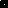 